Chers parents et mes chers élèves, Si vous désirez m’envoyer des photos du travail que vous faites sur ma boite mail n’hésitez pas. Voici le travail du Jeudi 26 mars : Rituels : sur le cahier vertRituel de lecture : Calculs : à poser et à résoudre sur le cahier vertAnglais : Nommer les aliments de la leçon de mardi : Elles peuvent être nommées dans les cases du tableau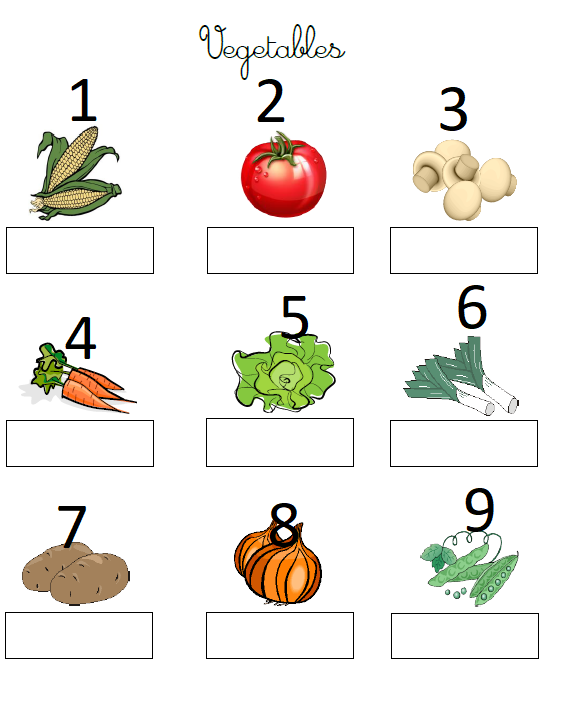 Histoire des Arts : Voici la deuxième lecture sur le château de Versailles.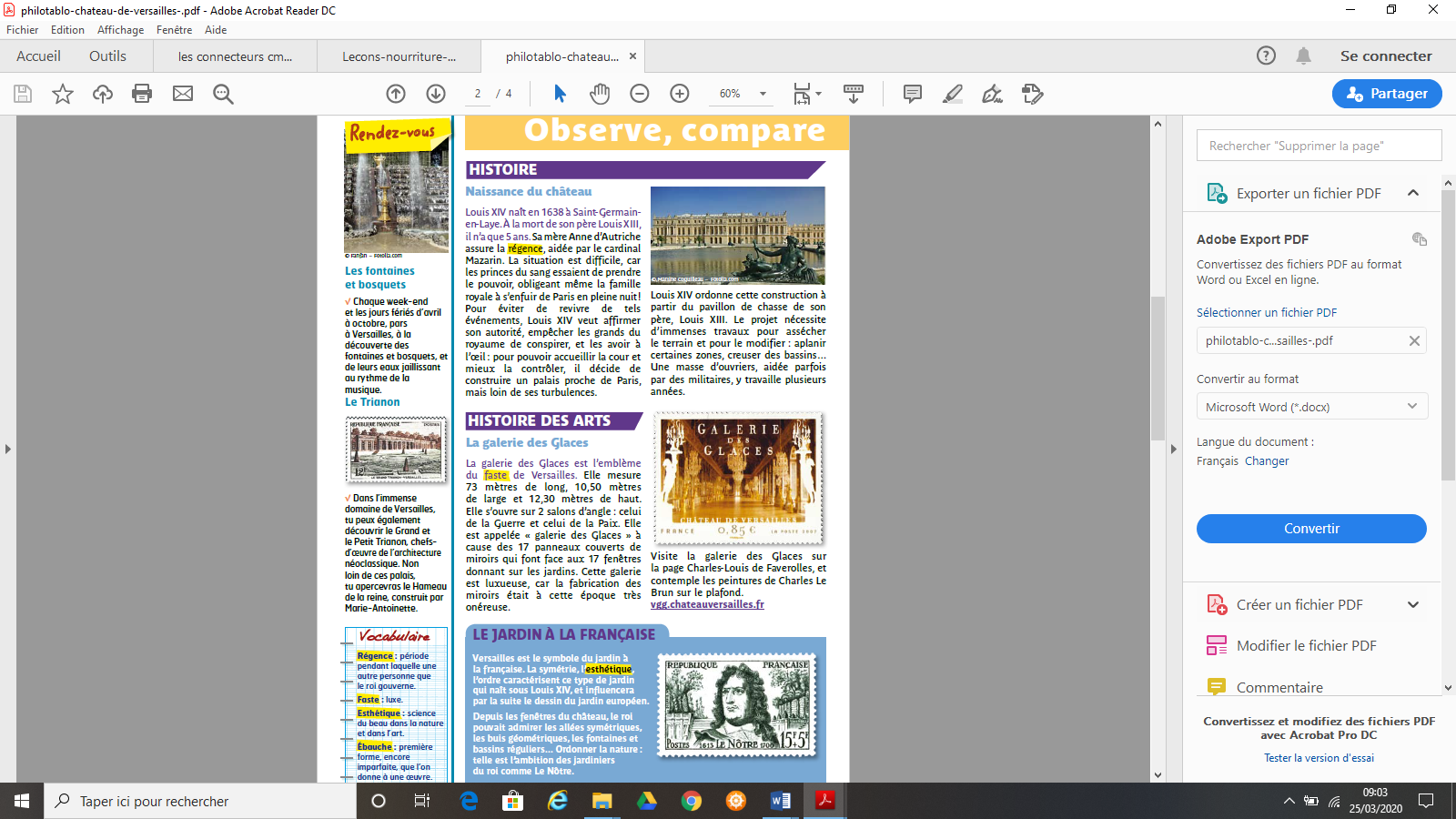 OrthographeHomophones LexicauxLeçons vidéos :https://www.youtube.com/watch?v=A3LGOEPR8Ao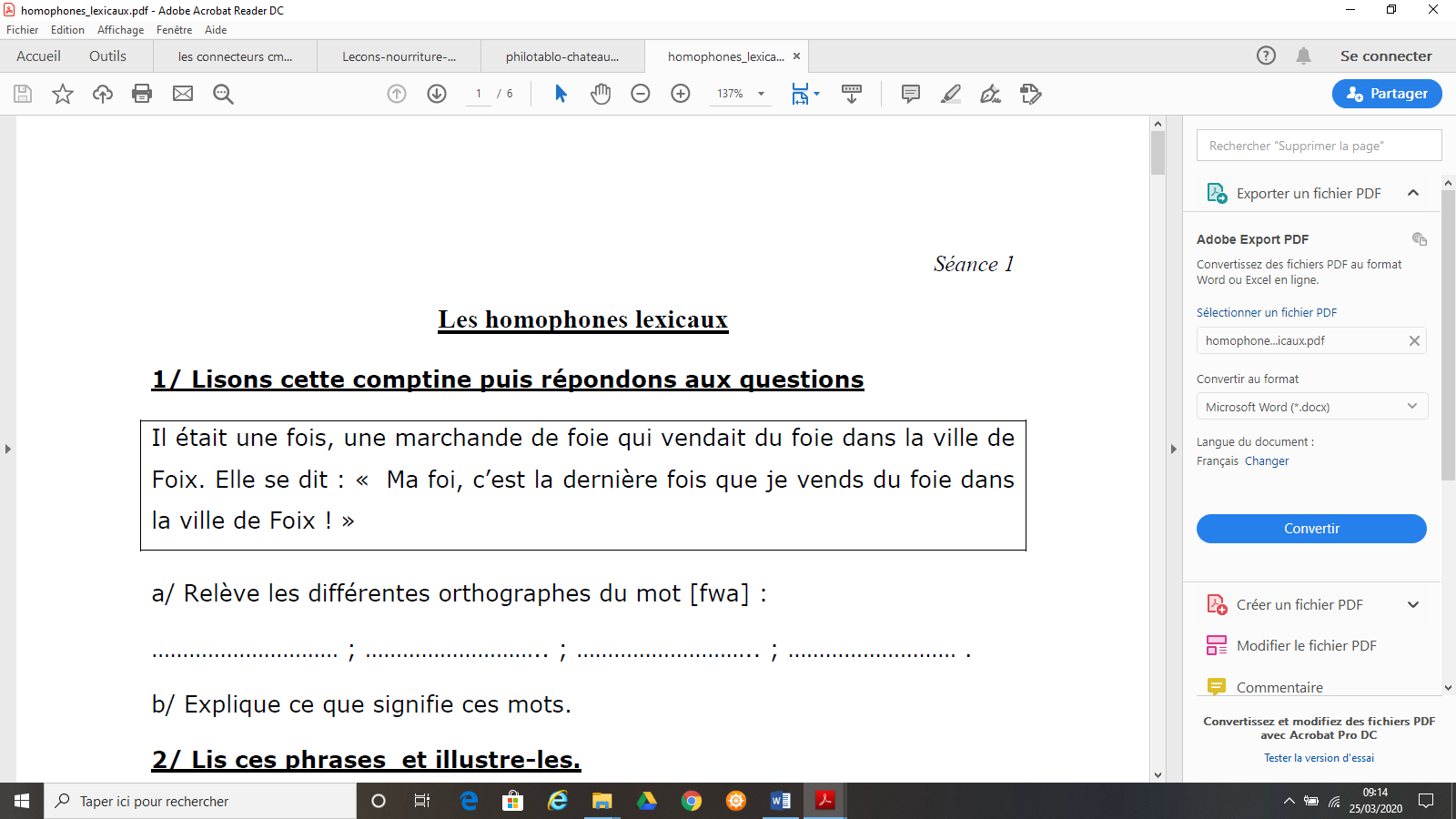 Relève les mots qui se prononcent (foi) : Fais un dessin des phrases suivantes : (phrase A : cm1 –cm2) , (phrase B cm2)MathématiquesCalcul mental :  Triple de 8 : 8x3 = 24	/ Tiers de 24 : 3 x…. = 24. La réponse est 8Exercice 2 : La Proportionnalité Regardez attentivement cette vidéo pour bien comprendre le mot « proportionnalité » que l’on a déjà évoqué en classe : https://www.youtube.com/watch?v=PyDvkMr3qfgRemplis le tableau de ton niveau : Ce sont de véritables recettes que vous pouvez refaire sans problème !! Sciences : Les plantes : Voici trois vidéos sur les plantes. Regardez-les attentivement ! Mardi prochain il y aura des exercices à propos de ces vidéos ! de la graine à la plante :https://www.youtube.com/watch?v=IsGkaudCNPsle cycle de vie des végétaux :     https://www.youtube.com/watch?v=Zi0veiCpKXIles besoins vitaux des végétaux :   https://www.youtube.com/watch?v=lC8mC3VX7s41 - Lis ce texte et relève les 6 connecteurs de temps. Sur le cahier vertNous allons commencer la dictée. Nous devons d’abord sortir le cahier du jour et écrire la date. Ensuite, il faut souligner puis prendre le stylo bleu. Le maître commence alors à lire le texte. Généralement, il s’agit de cinq à six phrases. 2 - Recopie le texte en utilisant les connecteurs de temps proposés. soudain - rarement – aujourd’hui – d’abord- la veille – d’ordinaire..................................... , Joël avait commencé à travailler mais  ......................................................, personne de l’avait vu.  ......................................................, je ne m’inquiétai pas. Joël est un garçon sérieux. Mais................................................................. me revint en mémoire l’étrange phrase qu’il avait prononcée .................................................. .Il parlait ..........................................,  ce qui rendait sa confession encore plus inquiétante.  Cm139 650 x 20 = 28 245 x 83 = 7 800 / 7 = 10 325 / 5 =Cm263 200 x 210= 75 629 x 742 =66 554 / 8 = 955 425 / 5 = Vers midi, un ver vert monte sur le verre. Le maire se promène avec sa mère au bord de la mer. Triple de 3 =Triple de 31 = Tiers de 15 =Tiers de 3 = Triple de 6 =Triple de 14 = Tiers de 39 =Tiers de 6 = Triple de 9 = Triple de 18 =Tiers de 99 =Tiers de 96 = Triple de 12 = Triple de 24 =Tiers de  48=Tiers de 42 =Problème cm1:Problème cm2 :